Środa, 15 kwietniaTemat: Jak zasiać wiosenną radość? Cele: recytacja wiersza „Pobudka”, ćwiczenia w czytaniu ze zrozumieniem, pisownia przeczenia nie z rzeczownikami, rozwiązywanie zadań tekstowych. 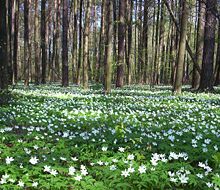 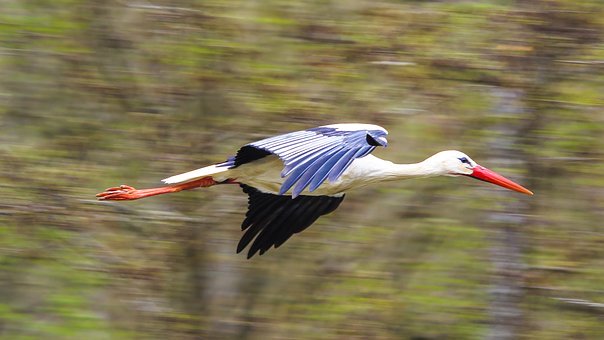 1 Wysłuchaj utworu muzycznego -  A. Vivaldi „Wiosna”.https://www.youtube.com/watch?v=l4Ad6pZ8vEQ 2 Przeczytaj w czytance na stronie 36 i 37 wiersz pt. „Pobudka”. Zastanów się dlaczego autorka nadała taki tytuł temu wierszykowi. Naucz się pięknie czytać, jeśli potrafisz spróbuj nauczyć się wiersza na pamięć. 3 Zwróć uwagę, że na marginesie tego wiersza znajdują się wyrazy, rzeczowniki z przeczeniem nie. Nie z rzeczownikami piszemy razem, np. niepokój, nieobecność. Więcej tego typu wyrazów znajduje się w czytance na stronie 112. 4 Jeśli poznałeś treść wiersza, zrób w ćwiczeniach do języka polskiego zadanie 1 i 2 ze strony 31 oraz 4 na stronie 32. 5 Obejrzyj teraz na stronie eduelo film o wiośnie. https://www.eduelo.pl/prezentacja/795/Przypomnij sobie, kiedy rozpoczyna się kalendarzowa wiosna i jakie są jej oznaki. 6 Jeszcze troszkę zadań z matematyki. Wyrażenia dwumianowane można oczywiście też mnożyć i dzielić. Takie przykłady są w ćwiczeniach do matematyki na stronie 10 w zadaniu drugim, dokończ obliczenie tych dwóch przykładów. Postępuj podobnie, jak przy dodawaniu i odejmowaniu takich wyrażeń. Liczenie wyrażeń dwumianowanych poćwicz również w zadaniu 3. Trochę złożone jest zadanie 4 na stronie 11. Jeśli potrafisz je rozwiązać, to super. Pamiętaj, że kwadrat ma wszystkie boki równej długości, co bardzo ułatwia obliczenia.  7 Jeśli chcesz mieć taki wiosenny obrazek, przygotuj farby i widelec. Dobrej zabawy! 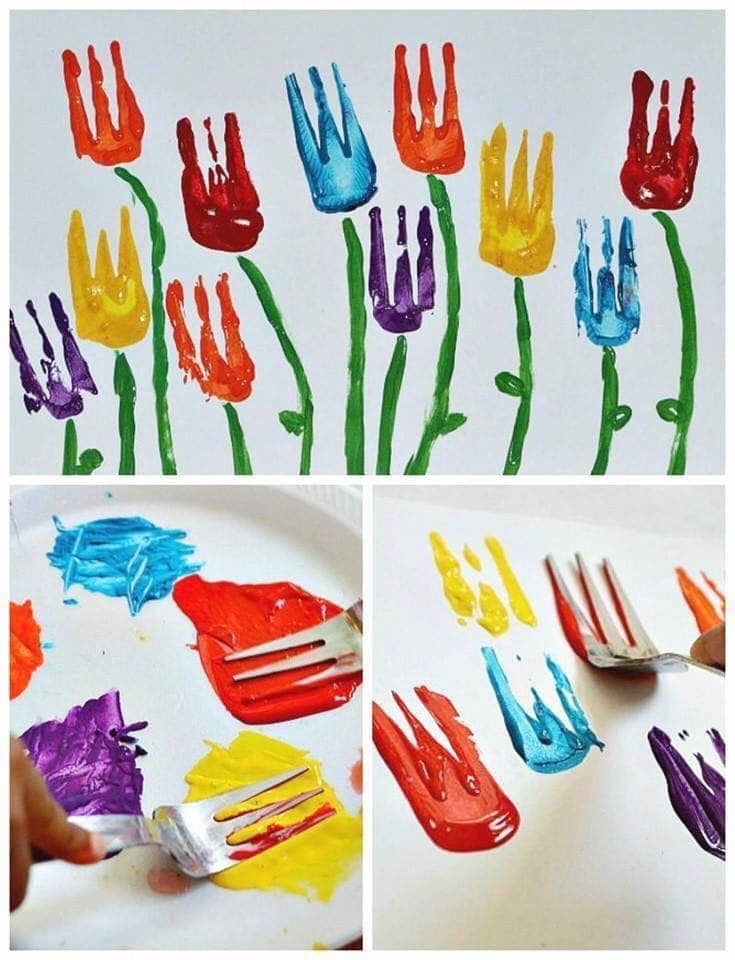 